HESKETH-with-BECCONSALL                  PARISH COUNCIL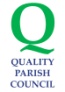 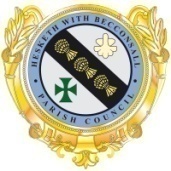 Minutes of the Meeting of the Parish Council held on Monday 9th January 2023 at 7:30pm at Hesketh Bank Community Centre.PRESENTCouncillors Paul Sergeant (Chairman) Tim Barnacle, Kate Maughan, Richard Plant , Ron Tyson, Louise Taylor, Steve Kirby Graham Crompton, Parish ClerkNo members of the general public were present.COUNCIL MEETING APOLOGIES Apology received from Cllr Joan Witter, Cllr Norma Goodier, Cllr David Maughan & Cllr John Hunter. MINUTESRESOLUTION No. 2023/01/01 Carried that the Minutes of the Meeting of the Parish Council held on the 12thth December 2022 are confirmed as a true record.DECLARATIONS OF INTERESTNonePUBLIC FORUM	No members of the public were present.CHAIRMAN’S REPORTNo reportFLOODING COMMITTEE REPORTNo further developments to update pending receipt of flooding report from H Fraser Consulting.MEMBERS REPORTS 	No reportsCLERK’S REPORT No further update in regard to Speeding Concern raised with police – update expected within next couple of weeks – further update at next Parish Council meeting.Meeting venue update provided – Community Centre have offered the Baldwin Room on a committed basis but is only available on the second Thursday of Friday evening monthly. Would require a change to Standing Orders – agreed to continue with current arrangements for the time being.Highlighted that the Bus Shelters in the village were looking a bit shabby – reminded lengthsman that upkeep work is required in line with contract.Parish Clerk to contact Highways Agency regarding similar issue with Road signs.RESOLUTION No. 2023/01/02 Carried that the Clerk’s Report and actions are noted and ratified..FINANCIAL MATTERSRECEIPTS AND PAYMENTSRESOLUTION No. 2023/01/03 Carried that payments of Accounts made since the last meeting are ratified and the Invoices now presented on the Payments Schedule are approved and that the Clerk is authorised to complete the appropriate transactions.  `The Council’s liquid assets on the 31 December 2022 were reported as:			Receipts			Hesketh Bank AFC additional rent		£308.75			Deposit Account Interest			£369.35			Balances 31 December 2022			Current Account				£22,951.76			CCLA Deposit Account			£144,000.00			Total Liquid Funds				£166,951.76Adoption of Public Space & Play Area at Poppyfields.Graham Crompton updated the meeting on progress –. Still no reply from Morris Homes – Borough Council Solicitor will continue to chase their legal department for progress and will provide an update when available.Proposal To Consent To Public Footpath RelocationItem to be re proposed at February meeting with additional information required from Ian Cropper.RESOLUTION No. 2023/01/04 Carried that the Quarter 3 Out-Turn Report to the 31st December           2022 has been Received and Noted.RESOLUTION No 2023/01/05 Carried that the Proposed Budget (2023 – 2024) is ratified as presented and that a Precept of £65,396.77 is set on West Lancashire Borough Council.RESOLUTION No 2023/01/06 Carried to Delegate to Parish Clerk the expenditure of the non-capital revenue budget for 2023 – 2024.Recreation and Play Area ReportsReport received for:-Shore RoadStation Rd and Glen Park Reports to be submitted separately following Cllr Hunters return from sickness.Items Received Since Agenda PublicationCllr Tyson highlighted a series of electricity outages and was authorised to progress discussions to resolve the matter on behalf of the Parish Council.The Chairman closed the meeting at 8.15pm